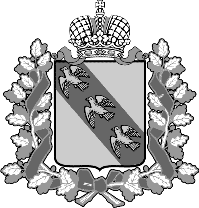 РОССИЙСКАЯ ФЕДЕРАЦИЯ ПРАВИТЕЛЬСТВО КУРСКОЙ ОБЛАСТИМИНИСТЕРСТВО ТРАНСПОРТА И АВТОМОБИЛЬНЫХ ДОРОГ КУРСКОЙ ОБЛАСТИПРИКАЗг. Курск                                                      №В соответствии с постановлениями Губернатора Курской области 
от 19.09.2022 № 261-пг «Об утверждении структуры исполнительных органов Курской области», от 05.03.2011 № 65-пг «Об утверждении Положения 
о Министерстве транспорта и автомобильных дорог Курской области»,ПРИКАЗЫВАЮ:1. В наименовании, пункте 1 приказа комитета транспорта 
и автомобильных дорог Курской области от 05.02.2021 № 27 «О создании комиссии по определению целесообразности использования подарков, полученных государственными гражданскими служащими комитета транспорта и автомобильных дорог Курской области» (в редакции приказов от 28.06.2021 № 158, от 17.08.2022 № 188) слово «комитет» 
в соответствующих падежах заменить словом «Министерство» 
в соответствующих падежах.2. Внести в состав комиссии по определению целесообразности использования подарков, полученных государственными гражданскими служащими комитета транспорта и автомобильных дорог Курской области, 
в связи с протокольными мероприятиями, служебными командировками 
и другими официальными мероприятиями, утвержденный указанным приказом, следующие изменения:1) слово «комитет» в соответствующих падежах заменить словом «Министерство» в соответствующих падежах, слова «председателя комитета» заменить словом «министра»;2) слова «В.В. Федорук» заменить словами «С.А. Грамчакова».3. Приказ вступает в силу со дня его подписания.4. Контроль за исполнением настоящего приказа оставляю за собой. О внесении изменений в приказ комитета транспорта и автомобильных дорог Курской области от 05.02.2021 № 27 Министр			         С.В. Солдатенков